Подготовка дичиПернатая дичьДля более простого ощипывания перьев, пернатые туши обдаются кипящей водой. Прежде чем начать опаливать птицу, ее можно натереть мукой, чтобы все мелкие перья и пух встали дыбом.Если была подстрелена нырковая утка или лысуха, то кожа сдирается вместе с перьями, а потом полностью и тщательно удаляется подкожный жир. Именно он издает неприятный запах.Когда дичь потрошат, делают это аккуратно, чтобы не раздавить желчный пузырь внутри животного. Важно удалить легкие, так как они сильно горчат.При подготовке мелких пернатых их готовят целиком, птицу средних размеров готовят как целиком, так и разрубленными на две части. А самых больших пернатых можно готовить целыми, поделенными надвое или же на 4-6 кусков. При готовке целой тушки, ее часто фаршируют овощами, орехами, крупами или грибами. 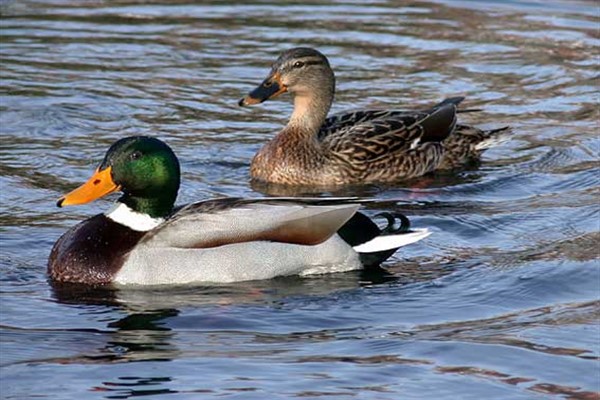 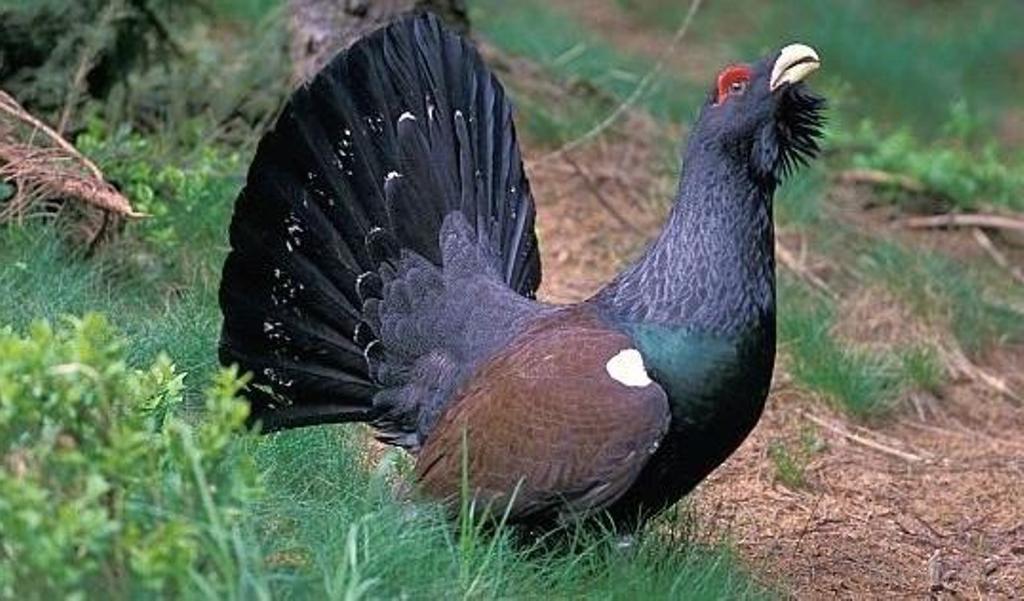 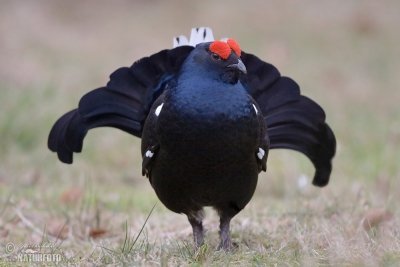 ЗайцыПрежде чем готовить зайца, его необходимо подвесить за заднюю ногу вниз головой. Далее необходимо удалить шкуру, постепенно стаскивая ее сверху вниз. По пути необходимо подрезать соединения кожи с телом, чтобы снимать ее было проще.После снятия кожи, необходимо выпотрошить зайца, а после отрезать голову и слить всю кровь в емкость. После обескровливания удаляются внутренности.-  Чтобы блюдо из дичи было вкуснее, мясо зайца нужно замочить в воде или маринаде.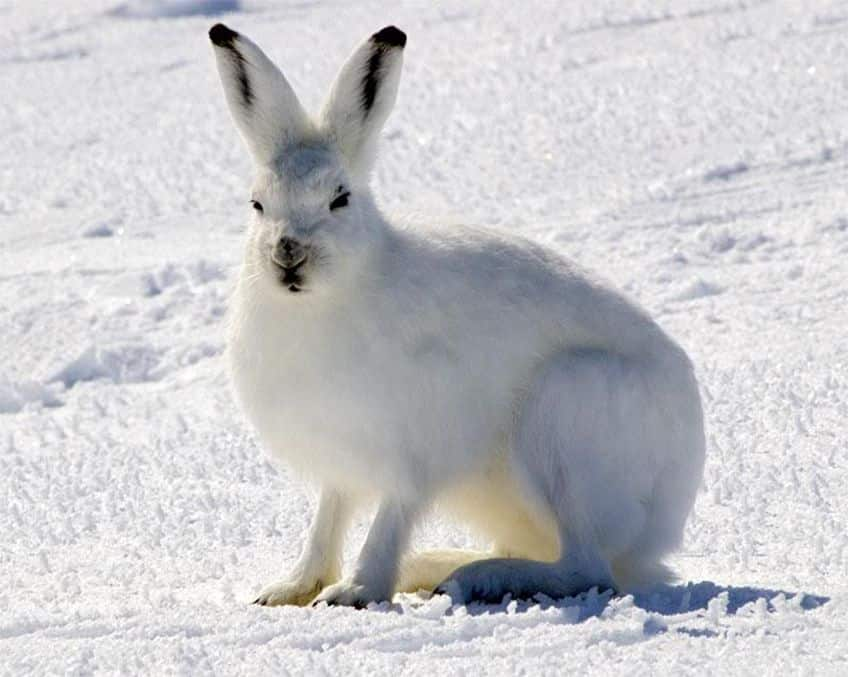 КопытныеОхотничья кухня получает мясо этих зверей только после того, как они пройдут ветеринарный контроль Государственной службы. Наиболее сочное мясо у крупнокопытных животных располагается возле спины.Верхняя часть туш животных чаще всего используется при жарке, а передние и задние мясные части ног используются при тушении. Для варки мясо берется с грудинных частей и с менее мясных участков ног.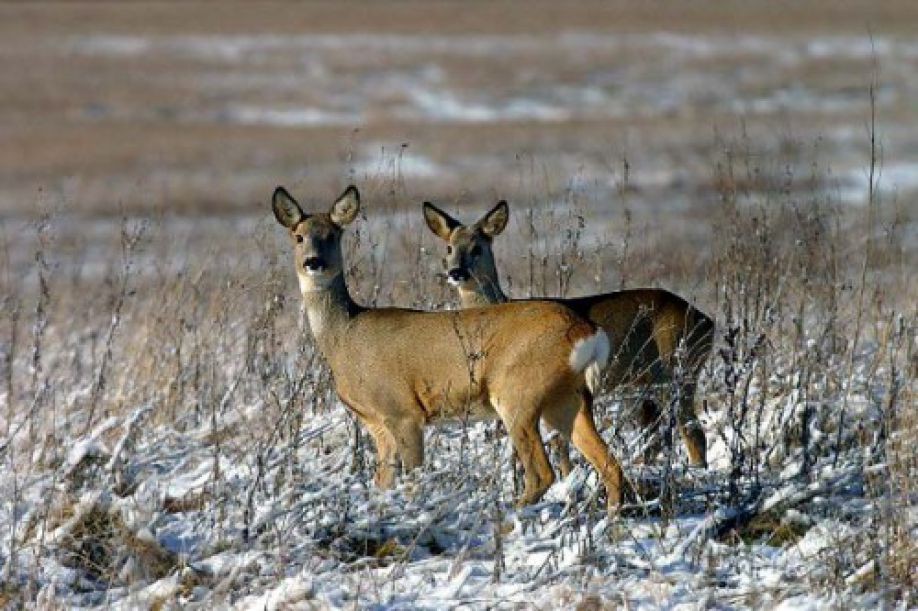 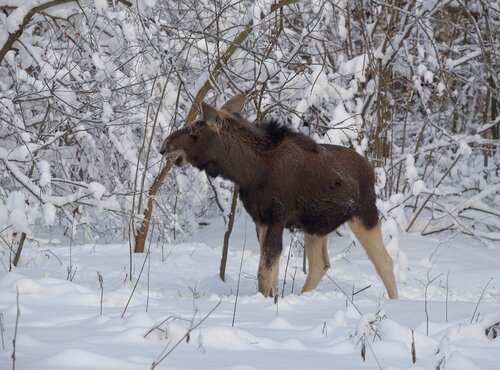 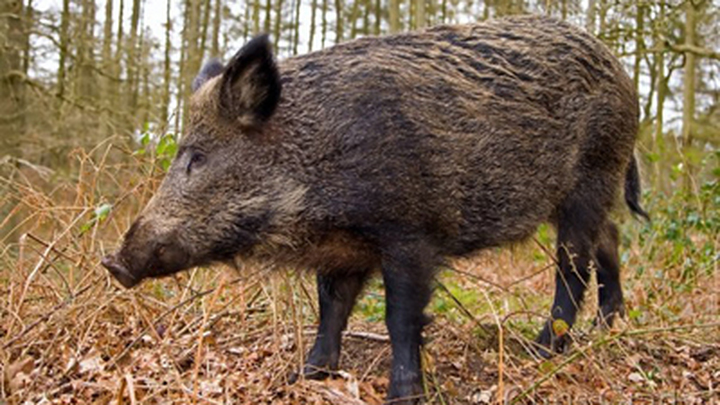 